Home Visiting Discussion 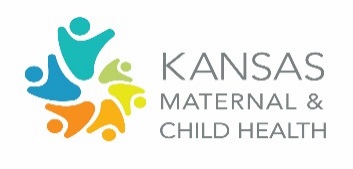 Domain Workgroup: Adolescent(5 minutes – wrap-up)Is there anything that your organization can do to support home visiting in Kansas?Share here: https://fs26.formsite.com/eDLX7Z/vp0mdkqloy/index
Are you familiar with home visiting in your area?How do you see home visiting improving things in your area/agency? What does it look like?Share any specific services or treatments that you, or those you serve could be accomplished through home visiting.How can you get connected with home visiting services in your area?